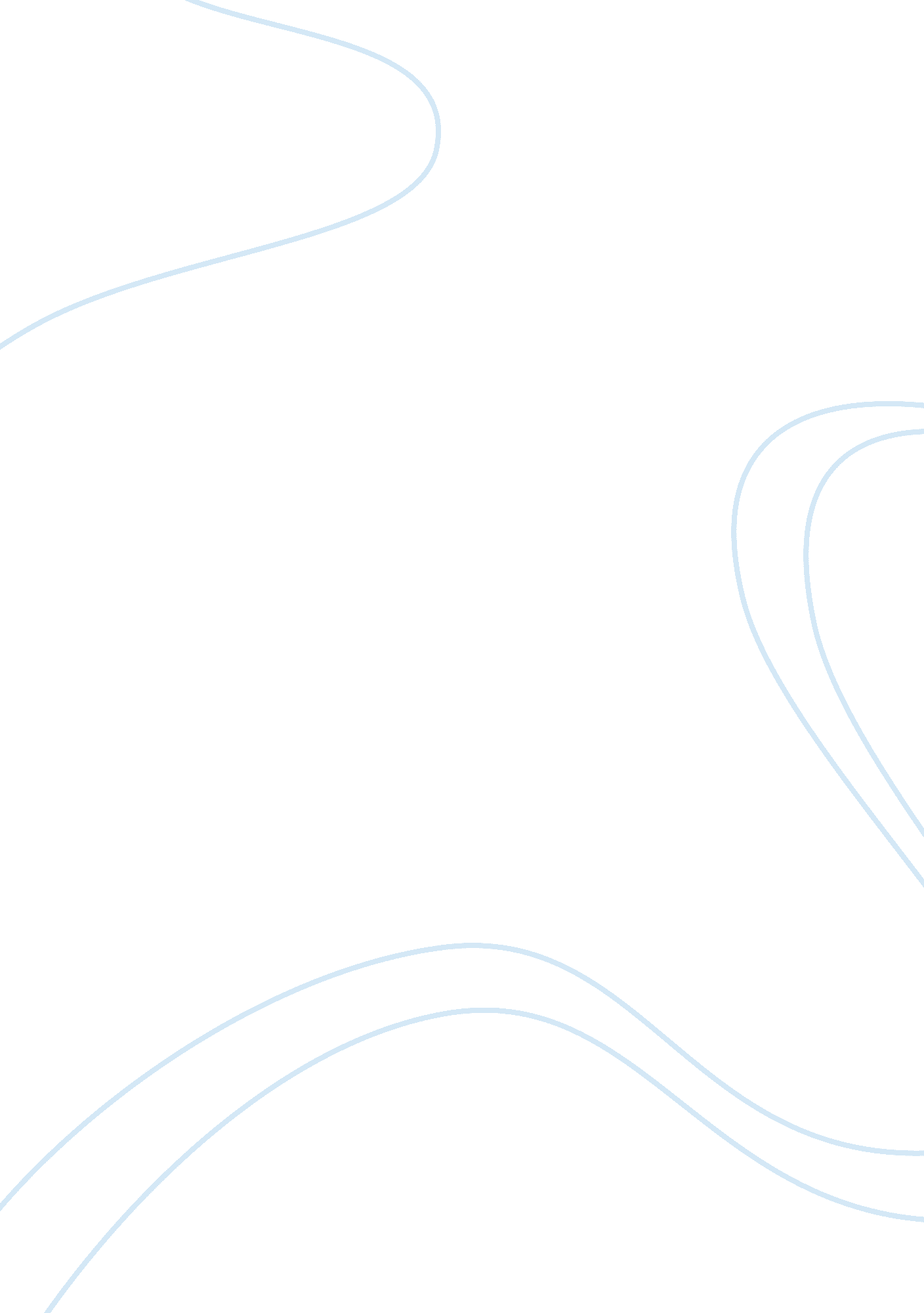 Neurology and autism speaks assignment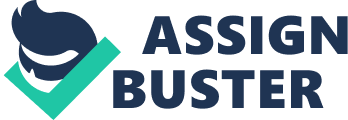 Neurology and Autism Speaks BY twentieth Catkin Lucerne Informative Speech Outline COM 101 online 6/26/2013 Autism General Purpose: To inform Specific Purpose: At the end of my speech, I want my audience to understand what Autism is and the effects on children. Thesis: Every person should be aware that the children with Autism are unique, intelligent, and they can see the world in a different perspective then we do. Introduction l. Found out my niece had Autism, and how little I knew about what Autism is, and what it effects. II. Autism affects 1 in 88 American children. Ill. This is why I became interested in learning about Autism and I decided that I will fight for my niece. Body L Autism Is a neurological brain disorder. A. How it affects the brain. 1. Communication Barriers. A. Takes everything you say literally black and white. (Autism Speaks) are nonverbal (Autism Speaks). B. Motor coordination and attention is affected. 1. Cannot focus on two different things at one time. A. If overloaded meltdown happens. B. No direct eye contact given for attention. C. Sleep is affected for children with Autism (CDC). 1. Can go up to 72 hours without sleep. . Wandering halls. B. Flooding house. II. Outlasts children have obsessions with one thing. A. Routine. 1 . Likes everything to be the same (Autism Speaks). A. Does not like change. B. Sees things as one way. Highly Intelligent. B. 1 . Good with computers. B. 25 percent b. Social. Autistic children can be more susceptible. Ill. A. Sensory. 1. Heightened Senses. A. Smells, tastes, and textures. B. Can hear well. B. Cannot change their daily living Meltdown Sensory overload. 2. Not knowing how they have to wait. A. B. Stemming. 3. Stimuli can be painful. Conclusion l. Be aware of early detection. II. Autistic children can lead a productive life. Ill. Assistance from therapists, and community Works Cited Autism Speaks www. Dissimulates. Org Center for Disease Control vow. CDC. GOB Carry Fleischman www. Diagrammatically. Com Speech What would you do if you were told your child, grandchild, niece, nephew or friend’s child was diagnosed with something that 1 in 88 American children get diagnosed with every year? What if I was to tell you that over 2 million children in American and tens of millions worldwide are diagnosed with Autism? Would you know what to say r would you be thinking to yourself I have heard of it but what is actually Autism? This is the way I felt since Autism has affected my life. I have a niece that has Autism, and I was at a loss when I was told about it. My thoughts were scattered and then I done some research and found out that Autism is a neurological disorder of brain development. Autism starts at the very beginning of brain development. Research had been able to detect Autism between the Ages of 2 and 3. Autism has increased by 10-17 percent over the years. It is estimated that it is more prone to boys 1 out of 4 then to girls which is 1 in 252 in the U. S. Is it childhood immunization or is the environment that is causing children to be Autistic, the answer to that is still unknown and is still being debated to this day. Some autistic children can go multiple days without sleep because their brains keep going and they can’t shut it down like we do. For instance my niece has flooded my sister in laws house three times and cost them thousands of dollars because she gets bored at night and wanders the hall and sees the sink and she turns the water on and plays in the water or a while and then walks away without shutting the water off. Autistic children can excel in visual skills, music, math, and art. Some have written books, and some have computers. The 25 percent of children who cannot verbally speak find various different ways in communicating such as drawing, sign language, music, and using the pad. I have currently been informed about a young lady named Carry Fleischman who is Autistic and she is completely nonverbal but she has wrote a book and is on you tube and she describes what she is feeling and what she wants people to know bout autism and what goes on inside her body on a daily basis. With her book therapists have found different ways to treat people with autism on a different level. Some children with Autism have a hard time with lights, sounds, and textures; this is due to it being sensory overload. For children with autism they tend to use repetitive motion, which you and I do not. For instance the term Stemming is a word used to reflect the child’s behavior, such as hand flipping, repetitive sounds, words, or phrases, rearranging items, tapping their face, slapping the wall. Sometime with any ND all of these it can be self-rewarding and stimulating. The reason children tend to do this is because they are trying to focus on one thing at a time, unlike us we can drowned out these sounds and they cannot so they need to stem in order to focus. Some Autistic children do not like to keep their clothes on because of the way the texture of the material feels on their skin. My niece hates keeping her clothes on. She will take her clothes off and run down the street naked because she doesn’t like the clothing. When she acts like this I call her a free spirit. There is no specific roof that your child will be autistic but here are a few things that suggests your child may be autistic is if they display some of these traits at these given ages. If a child doesn’t begin to smile, show Joyful expressions by six months. No mimicking sounds they hear from you by the time they are nine months, if they are not babbling at all or by twelve months, if they are not pointing, reaching, showing, or waving by 12 months, no words by 16 months, and no two word phrases by 24 months. I feel the more people know and do some early intervention the better they will be ware of what signs to look for. Know that a child with Autism can live a full productive life. There is a bunch of agencies out there to help assist parents out; they provide an occupational therapists that will help the child out in school, behavioral, and social settings. In Twin Falls there is an Autism group that meets the first Thursday every month. Audience Analysis Worksheet Demographic traits of my audience. My audience was mainly women, and one gentleman. The mid to average age was around thirty. The ethnic race was a mix, predominately Hispanic. Situational traits at the occasion which I have been asked to speak. Everyone was very thoughtful, showed respect toward one and another. There was a lot of humor to help relieve the stress of the task at hand. Everyone encouraged each other and offered a deep breath before each speech was given. 1 . Communication barriers is one of the biggest effects autistic children have, they see things black and white, while we see things in a broader picture. . Routine is something that all autistic children and adults follow. If something is not routine they will have a meltdown over the simplest things. . Senses are heightened and autistic children have problems with textures, overloaded stimuli. Developing Main Points l. How it affects the brain II. Likes everything to be the same Ill. Stimuli can be painful Purpose and Thesis Worksheet Topic: 1. Autism is a neurological brain disorder. 2. Autism affects 1 in 88 American children. 3. Autistic children can excel with computers. By the end of my speech, I want my audience to understand that autism creates a switch in the brain to flip off unlike mine and with this switch being off it creates issues for autistic children not to be able to focus on different things like I can. With autism when children feel overloaded they begin to use stemming technique’s in order to stop the overload. I also want my audience to know that autism is a growing epidemic and that it doesn’t matter who you are how much you make, anyone can have a child born with autism. People with autism can use a computer better than most people can. 